DeckblattUnterschrift Besuchsschullehrer/in	Unterschrift BetreuungslehrerinEinverständniserklärung Ich, Anita Rampl, erkläre, dass ich die vorgelegte Arbeit selbst verfasst und keine anderen als die angeführten Behelfe verwendet habe. Sämtliche aus fremden Quellen direkt oder indirekt übernommene Gedanken sind als solche kenntlich gemacht und im Quellen- bzw. Literaturverzeichnis angeführt. Diese Arbeit (oder Teile davon) wurde bisher weder in gleicher noch in ähnlicher Form in einem an-deren Modul oder einer anderen Lehrveranstaltung vorgelegt. Ich bin damit einverstanden, dass diese Arbeit unter Wahrung aller Urheberrechte für andere Lehrer/innen zugänglich gemacht wird. Ausgenommen davon sind persönliche Reflexionen. Anita RamplLehrübungsformular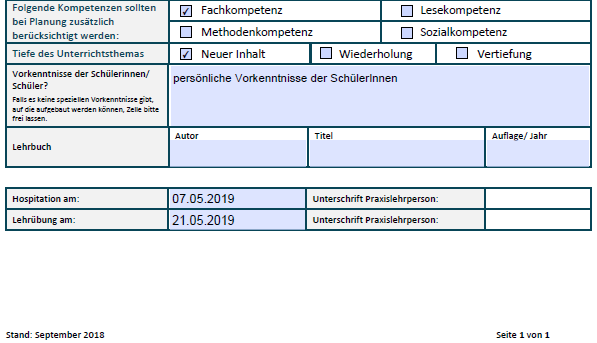 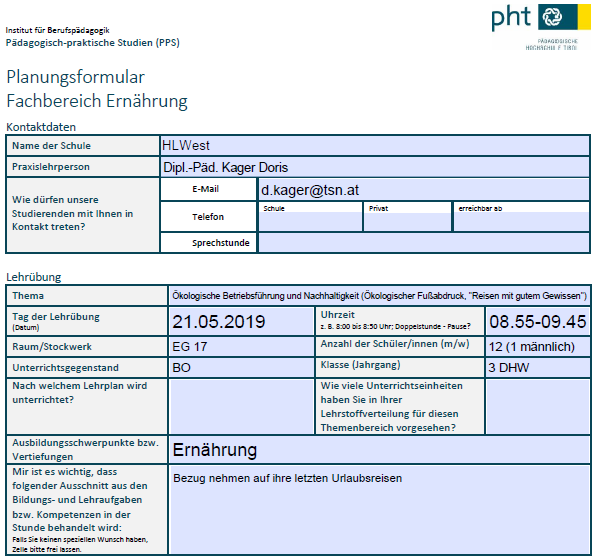 BedingungsanalyseKlasseninterne Bedingungen und Wissensstand der ZielgruppeSchulische GegebenheitenSachanalyse und didaktische AnalyseThemenblock – Überblick: Ökologische Betriebsführung und NachhaltigkeitBetriebsführungÖkologische BetriebsführungNachhaltigkeitBeispieleStundenthema: Ökologische Betriebsführung und NachhaltigkeitWas bedeutet ökologische Betriebsführung?Was verstehen wir unter dem Begriff Nachhaltigkeit?UmweltbelastungenWie kann ich selbst nachhaltig leben?Reisen (Welche Reisemöglichkeiten gibt es?)Ökologischer FußabdruckFachliche VorbereitungInhaltsauswahl und VerknüpfungsmöglichkeitenIn der heutigen Zeit denken wir mehr über Nachhaltigkeit nach, als je zuvor. Der Mensch trägt die Schuld an vielen Belastungen, die wir unserer Umwelt zumuten. Doch die Umwelt kann die Massen an Verschmutzungen, welche, durch den Mensch verursacht worden sind, nicht mehr viel länger tragen.
Um die Schülerinnen und Schüler für dieses Thema zu sensibilisieren möchte ich ihnen aufzeigen, welche schrecklichen Dinge wir verursachen (Müllinseln, Palmölplantagen, Abholzung der Regenwälder).
Diese Entwicklungen haben Einfluss auf zukünftige Generationen. Nun ist es an der Zeit, sich intensiver mit diesem Thema zu beschäftigen und etwas an unserer Lebensweise zu verändern.InhaltsreduktionFür dieses Thema ist eine Einheit geplant.
Da dies ein neues Thema ist, erarbeite ich mit den Schülerinnen und Schüler zuerst die Begriffe Betriebsführung und Nachhaltigkeit. Darauf aufbauend versuchen wir herauszufinden, was eine Einzelperson zur Nachhaltigkeit beitragen kann. Anschließend möchte ich ihnen ein kurzes Video zeigen (Greta Thunberg) und sie zum Nachdenken anregen. Darauf aufbauend unterhalten wir uns über das Thema Urlaub – umweltschonende Reisemöglichkeiten.
Zu diesen Themen gibt es ein Arbeitsblatt, um sich Notizen zu machen. Damit die Schülerinnen und Schüler noch einmal damit beschäftigen, gibt es eine kleine Hausübung.Curriculare AuseinandersetzungAllgemeines BildungszielDurch eine ausgewogene Kompetenzentwicklung in den Bereichen wie [..] wirtschaftliche Bildung, […] Gastronomie und Hotellerie sowie berufsorientierte Praxis sollen die Absolventinnen und Absolventen zu kritischem und kreativem Denken und verantwortungsvollem Handeln befähigt werden.Die Ausbildung führt zu einer verantwortungsvollen Haltung im Umgang mit Menschen, mit der eigenen und mit anderen Kulturen und mit transkulturellen Gesellschaften sowie zu Gender- und Diversity-Kompentenz (Umgang mit geschlechtsspezifischen Unterschieden und mit Vielfalt). 
Allgemeine didaktische GrundsätzeDer Lehrstoff ist als Rahmen zu sehen, der es ermöglicht Neuerungen und Veränderungen in […] Wissenschaft und Techniken zu berücksichtigen und die einzelnen Lehrplaninhalte den schulspezifischen Zielsetzungen gemäß zu gewichten bzw. auf regionale Besonderheiten und auf aktuelle Gegebenheiten einzugehen. 
UnterrichtsprinzipienLeseerziehungGesundheitserziehungMedienbildungUmweltbildung
Bildungs- und LehraufgabeDie Schülerinnen und Schüler könnendie Grundlagen einer ökologischen und nachhaltigen Betriebsführung erläutern
LehrstoffÖkologische Betriebsführung und Nachhaltigkeit
StundenzielDer Schüler/die Schülerin erkennt ökologische Betriebsführung und ist in der Lage diese in einem konkreten Beispiel zu erklären.Der Schüler/die Schülerin bringt eigene Erfahrungen in Bezug auf „ökologischer Fußabdruck“ in den Unterricht ein.Fachliche und persönliche EingangsvoraussetzungenDie Schüler und Schülerinnen kennen grundlegende Begriffe im Tourismus.
Die Schüler und Schülerinnen bringen sich aktiv in den Unterricht ein und teilen ihr Wissen.Methodische Reflexion und EntscheidungenLehrer-Schüler-Gespräch (*1)
„Im „Lehrer-Schüler-Gespräch“ übernimmt die Lehrperson führende Aufgaben in der Kommunikation. Der Lehrende lenkt das Gespräch, indem er eine Reihe von Fragen an die Lernenden stellt.“ Plenum (*2)
„ Begreifen ihr Lernen als Zusammenspiel von Individuum, Gruppe und Thema.“ Partnerarbeit (*3)
„Viele Untersuchungen haben ergeben, dass leistungsschwache S. in leistungsheterogenen Gruppen besser lernen als in leistungshomogenen.“ Gruppenarbeit (*4)
„Viele Untersuchungen haben ergeben, dass leistungsschwache S. in leistungsheterogenen Gruppen besser lernen als in leistungshomogenen.“ KISOK-Modell
Die verschiedenen Unterrichtssituationen müssen sinnvoll aufeinander abgestimmt werden. Ziel des ganzen ist eine Balance zwischen lehrer- schülerzentrierten Unterrichtsformen. Dabei sollen die Schülerinnen und Schüler viel selbstständig lernen, die Lehrperson ist dabei nur ein Begleiter und Coach, der die Anleitungen gibt.Langfristiges Ziel ist dabei den Lernenden Möglichkeit zur Entfaltung zu geben und ihnen die Chance zu bieten sich zu einer eigenständigen Persönlichkeit zu entwickeln.Kontakt (in Lernsituation einsteigen)Information (Lerninhalte bereitstellen)Organisation (Lernaufgaben vereinbaren)Selbstständiges Lernen (Lernaktivitäten begleiten)Kontrolle (Lernergebnisse auswerten)UnterrichtsverlaufBeilagen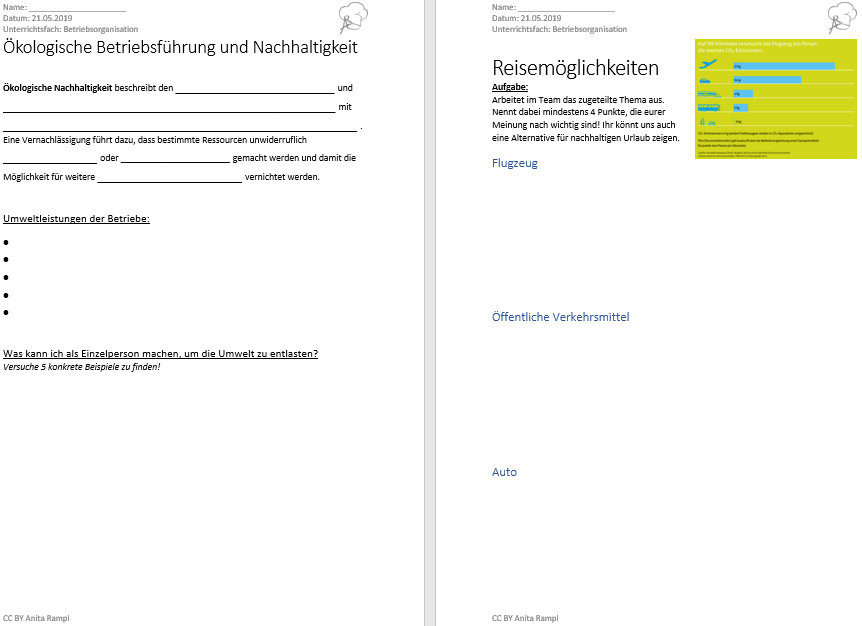 Abbildung 1: AB1 und AB2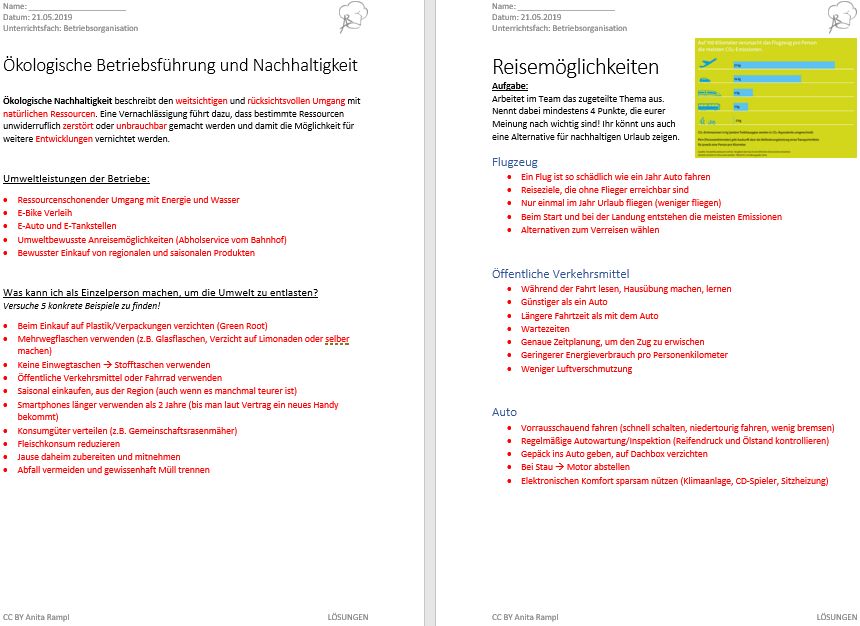 Abbildung 2: AB1 und AB2 Lösungen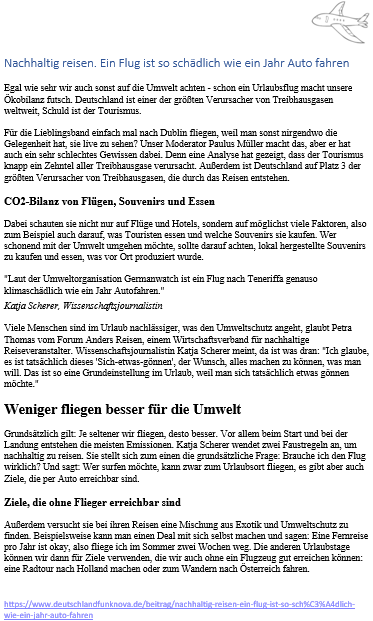 Abbildung 3: Informationen Team Flugzeug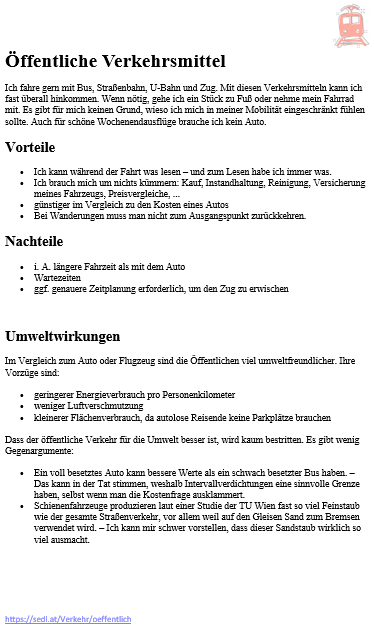 Abbildung 4: Informationen Team Öffentliche Verkehrsmittel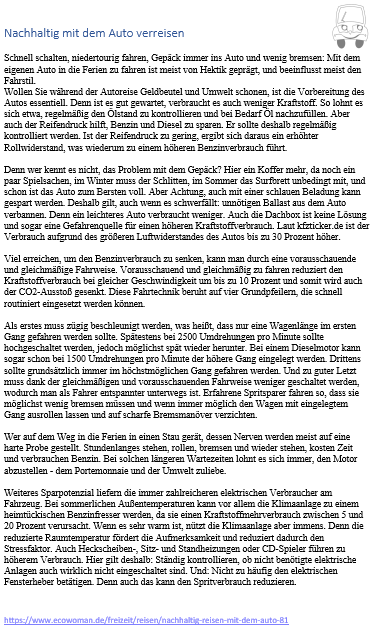 Abbildung 5: Informationen Team Auto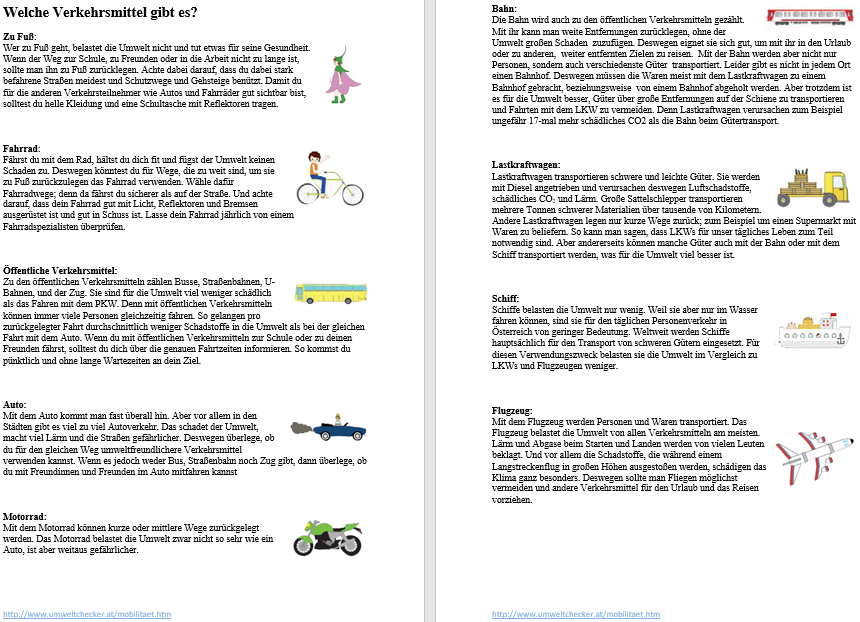 Abbildung 6: Zusammenfassung aller Verkehrsmittel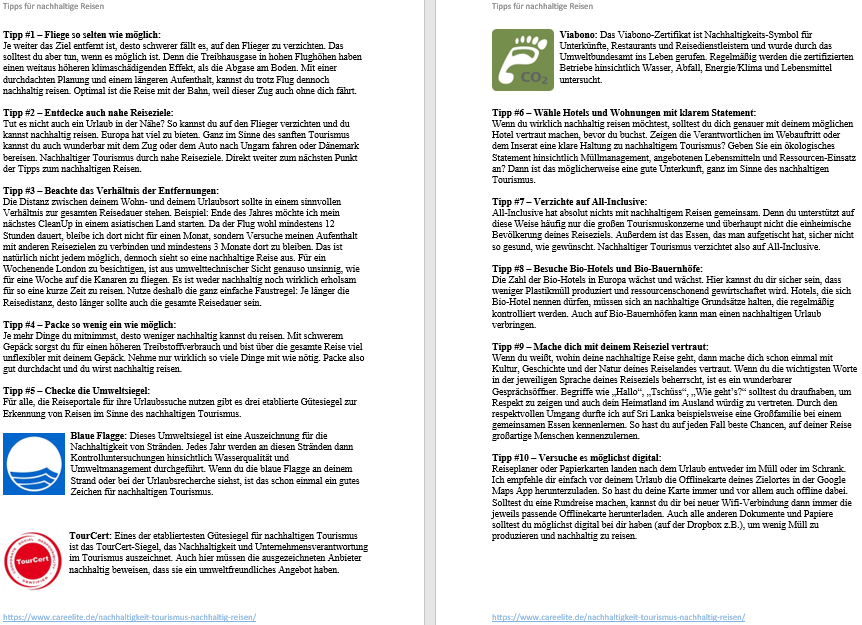 Abbildung 7: Tipps für nachhaltige ReisenSchuleHLW - Höhere Lehranstalt für wirtschaftliche Berufe, InnsbruckUnterrichtsgegenstandBetriebsorganisationKlasse3 DHWKlassenlehrer/inDipl. – Päd. Kager DorisDatumDienstag, 21.05.2019Zeit08:55 Uhr – 09:45 UhrThemaÖkologische Betriebsführung und Nachhaltigkeit (Ökologischer Fußabdruck, „Reisen mit gutem Gewissen“)Kandidat/inRampl AnitaBetreuer/inMag. Gritsch EvelinBedingungenIST-StandRelevante Schlussfolgerungen für die PlanungSchultyp:HLWAlter:15 bis 17 JahreGruppengröße:12 weiblich1 männlichBesondere Stärken*:Leistungsstarke und kreative GruppeThema praxisnahe darstellenBesondere
Schwächen*:Leichte Unruhe, wenige WortmeldungenKurz warten bis es ruhig wird,um Ruhe bitten, motivierenDisziplin:Alle sehr diszipliniert und respektvoll im UmgangMit Spaß und Humor unterrichtenKleine Scherze sind in OrdnungVorkenntnisse, die für die Stunde relevant sind und auf die aufgebaut werden kann:Grundwissen über Tourismus und
diverse BegriffePraxisnahe Bezüge herstellenBedingungenIST-StandRelevante Schlussfolgerungen für die PlanungUnterrichtszeit:08:55 – 09:45 UhrSind evtl. noch im Mittagstief, Unterricht aktiv gestalten.Schulordnung:Hausschuhe, keine KaugummisBei Verstoß Schülerinnen darauf hinweisen und bitten zu beheben.Eigene Beobachtungen, die für die Planung relevant sind:PC und Beamer vorhandenTafel und StiftePünktlich beendenWeitere Informationen der Klassenlehrerin/des Klassenlehrers:Alle Medien können verwendet werdenSuS miteinbinden, dann reden sie über eigene ErfahrungenWenn nötig, Handy erlaubtSchulbücherMacher R., Pehak S., Traxler E., Stickler H., Gutmayer W. (2014). Restaurantmanagement und Betriebsorganisation. Linz: Trauner VerlagInternetwww.wirtschaftslexikon.gabler.dewww.umweltzeichen.atDirekte Vorbereitung: Unterlagen drucken und mitbringen, wenn nötig Tische ordnenDirekte Vorbereitung: Unterlagen drucken und mitbringen, wenn nötig Tische ordnenDirekte Vorbereitung: Unterlagen drucken und mitbringen, wenn nötig Tische ordnenDirekte Vorbereitung: Unterlagen drucken und mitbringen, wenn nötig Tische ordnenDirekte Vorbereitung: Unterlagen drucken und mitbringen, wenn nötig Tische ordnenKompetenzenLehrstoff/InhaltSozialform/MethodeLehrmittelZeitDer Schüler/die Schülerin geht respektvoll mit seinen/ihren Mitmenschen um.Der Schüler/die Schülerin aktiviert Vorwissen zu diesem Thema.Durch eine Überschrift Ideen sammeln, worum es sich dabei handelt und was man darunter verstehen kann. „Ökologische Betriebsführung und
Nachhaltigkeit“LSG (*1)KontaktAlle begrüßen, kurzes vorstellen meiner Person.Auf der Tafel steht „Ökologische Betriebsführung und Nachhaltigkeit“BrainstormingNach 1min nachdenken schreiben SuS Dinge an die Tafel, welche damit zu tun haben.Tafel, Stift08:55 – 09:005 minDer Schüler/die Schülerin analysiert die Begriffe und macht sich dazu Notizen auf dem Arbeitsblatt.SozialkompetenzDefinition:Ökologische Nachhaltigkeit beschreibt den weitsichtigen und rücksichtsvollen Umgang mit natürlichen Ressourcen. Eine Vernachlässigung der ökologischen Nachhaltigkeit führt dazu, dass bestimmte Ressourcen unwiderruflich zerstört oder unbrauchbar gemacht werden und damit die Möglichkeit für weitere Entwicklungen vernichtet werden.Was kann ich als Einzelperson machen, um die Umwelt zu entlasten?Auf Plastik/Verpackungen verzichtenMehrwegflaschen verwendenKeine Einwegtaschen  StofftaschenÖffentliche Verkehrsmittel/Fahrrad verwendenSaisonal einkaufen, aus der RegionLSG (*1)PA (*3)Information & OrganisationDie Definition wird gemeinsam erarbeitet.Gemeinsames ausfüllen der Punkte „Umweltleistungen der Betriebe“.Letzter Absatz (Umwelt entlasten) Einteilung nach Sitznachbar (2er Team), Brain-storming, Notizen machen, anschließend in der Klasse besprechen, jeder soll sich 5 konkrete Punkte notieren  5min Zeit10min BesprechungArbeitsunterweisung für nächste Aufgabe:Gruppenarbeit  siehe AB2Tafel, StiftAB1AB209:00 – 09:1515 minDer Schüler/die Schülerin versteht Arbeitsanweisungen und führt diese aus.MedienkompetenzJede Gruppe bekommt ein Thema zugeteilt und muss dieses mithilfe der Unterlagen ausarbeiten.FlugzeugZug, Bahn, Bus (öffentliche Verkehrsmittel)AutoGA (*4)Selbstständiges LernenMithilfe der ausgeteilten Unterlagen und Handy erledigen die Lernenden die Aufgabe. (siehe AB2)Gruppeneinteilung erfolgt per Namensschilder (4 haben immer dasselbe Symbol aufgemalt)AB2Unterlagen, Handy09:15 – 09:2510 minDer Schüler/die Schülerin gibt das Gelernte an andere weiter.Ergebnisse zu den ausgearbeiteten Themen besprechen.Jedes Team ca. 2 bis 3 Minuten.P (*2)LSG (*1)KontrolleDie gesammelten Infos werden von jedem Team vor der Klasse kurz vorgestellt und kommentiert.09:25 – 09:4015 minMedienkompetenzhttps://www.youtube.com/watch?v=HzeekxtyFOY You Are Stealing Our Future: Greta Thunberg, 15,
Condemns the World’s Inaction on Climate ChangeLSG (*1)Als Abschluss das Video zeigen.Anschließend die Meinung der Klasse einholen. Möchte jemand von euch versuchen etwas zu verändern? Achtet ihr in Zukunft auf eure Einkäufe?09:40 – 09:455 minDidaktische ReservenFeedbackkartenDie Lernenden dürfen ihre ehrliche Meinung zur gehaltenen Stunde auf Papier festhalten.BreakMit dem Video die Stunde beenden und sie ihn Ruhe darüber nachdenken lassen, was ihnen eine 15 Jahre altes Mädchen erzählt hat.Mit dem Video die Stunde beenden und sie ihn Ruhe darüber nachdenken lassen, was ihnen eine 15 Jahre altes Mädchen erzählt hat.Mit dem Video die Stunde beenden und sie ihn Ruhe darüber nachdenken lassen, was ihnen eine 15 Jahre altes Mädchen erzählt hat.Mit dem Video die Stunde beenden und sie ihn Ruhe darüber nachdenken lassen, was ihnen eine 15 Jahre altes Mädchen erzählt hat.Farblegende:AbkürzungserklärungenAbkürzungserklärungenKontaktLSGLehrer-Schüler-GesprächInformationPPlenumOrganisationPAPartnerarbeitSelbstständiges LernenGAGruppenarbeitKontrolleABArbeitsblatt